ASC REPORT: Hvannasund S A-11/2022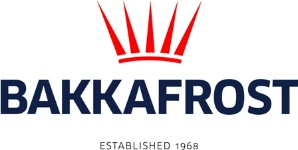 Site infoASC certification09-11-2020Start of production cycle06-12-2022End of production cycleReport last updated12-04-2024Estimated unexplained gain ongoingWildlife interactions – overviewNumberBirds0Mammals0	Number of escaped fish0Wildlife interactions –birdsWildlife interactions –birdsDate of incidentNumberSpeciesCauseNaWildlife interactions – mammalsWildlife interactions – mammalsDate of incidentNumberSpeciesCauseNaWildlife interactions – Fish escapesWildlife interactions – Fish escapesDate of incidentNumberCauseN/A0Fish Health SurveillanceSuspicious Unidentifiable transmissible agentNoneDetection of OIE – notifiable diseaseNoneLiceDateAverage lice number(number of mature female/fish)Average lice number(number of mature female/fish)Average lice number(number of motile/fish)02.01.20230,000,0016.01.20230,000,0030.01.20230,020,0213.02.20230,110,1127-02-20230,110,1113-03-20230,040,0427-03-20230,060,0605-04-20230,040,0419-04-20230,060,0603-05-20230,040,0408-05-20230,130,1317-05-230.100.100.4024-05-20230,110,110,2831-05-20230,110,110,3007-06-20230,080,080,2714-06-20230,130,130,4321-06-20230,160,160,5428-06-20230,140,140,3205-07-20230,200,200,4212-07-20230,250,250,5119-07-20230,250,250,4326-07-20230,150,150,2709/08/20230,120,120,3123/08/20230,350,351,130/08/20230,760,761,2013/09/20230,200,200,7227-09-20230,390,391,2711-10-20231,041,041,3825-10-20230,140,140,1308-11-20230,150,150,9322-11-20230,510,511,8306-12-20230,560,560,6520-12-20230,540,541,4127-12-20230,480,482,1204-01-20240,770,771,6518-01-20240,590,590,5501-02-20240,660,660,8408-02-20240,640,640,5522-02-20240,240,240,6006-04-20240,530,530,9913-03-20240,530,531,1826-03-20240,500,500,9903-04-20240,440,440,6810-04-20240,640,641,03